Lesson plan ---- Peking Opera   School: Vista Heritage Global Academy   Name: Gu Lin    Students are supposed to answer the following questions after watching the video.1. What is the Chinese words and Pinyin for Peking Opera?2. What is the significance of Peking Opera in China?3. What are the main four roles of Peking Opera? (write the Chinese words, Pinyin and English) 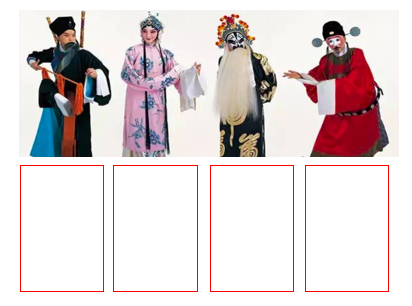 4. What do the colors in painter faces indicate?Make a painted face of Peking Opera脸谱  红色紫色黑色白色绿色黄色蓝色金/银色